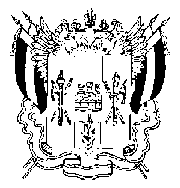 ТЕРРИТОРИАЛЬНАЯ ИЗБИРАТЕЛЬНАЯ КОМИССИЯГ. ТАГАНРОГАПОСТАНОВЛЕНИЕ30  июня 2017г.									        № 42- 2г. ТаганрогО регистрации уполномоченных представителей кандидатов по финансовым вопросам при проведении выборов депутатов  Городской Думы города Таганрога.В соответствии со статьями 25, 26, 58 Федерального закона от 12 июня 2002 года № 67-ФЗ «Об основных гарантиях избирательных прав и права на участие в референдуме граждан Российской Федерации»,  ч.6 ст.45 Областного закона от 12.05.2016г № 525 - ЗС «О выборах и референдумах в Ростовской области», на основании постановления Территориальной избирательной комиссии города Таганрога от 28.04.2017г № 37-1 
«О возложении полномочий окружных избирательных комиссий по дополнительным выборам депутатов Городской Думы города Таганрога VI созыва по одномандатным избирательным округам №№ 2, 4, 23 на Территориальную избирательную комиссию города Таганрога» и   постановления Избирательной комиссии Ростовской области от 25.05.2017г № 170-16 «О согласовании  возложения полномочий окружных избирательных комиссий дополнительным  выборам депутатов Городской Думы города Таганрога шестого созыва по одномандатным избирательным округам № 2, № 4, № 23 на Территориальную избирательную комиссию города Таганрога», Территориальная избирательная комиссияПОСТАНОВЛЯЕТ:1. Утвердить порядок регистрации уполномоченных представителей по финансовым вопросам кандидатов при проведении выборов депутатов Городской Думы города Таганрога (Приложение №1), а также образцы удостоверений уполномоченных представителей по финансовым вопросам при проведении дополнительных выборов депутатов Городской Думы города Таганрога шестого созыва по одномандатным избирательным округам №2, №4 и №23 (Приложение № 2).	2. Настоящее постановление разместить на сайте Территориальной избирательной комиссии города Таганрога в информационно-телекоммуникационной сети «Интернет».	3. Контроль за исполнением настоящего постановления возложить на заместителя председателя Территориальной избирательной комиссии  
г. Таганрога Индыкову Н.В.Председатель комиссии		М.А. Дмитриев	Секретарь комиссии		Т.А. ТокареваПорядок регистрации уполномоченных представителей кандидатов по финансовым вопросам при проведении выборов депутатов Городской Думы города Таганрога1. Уполномоченные представители по финансовым вопросам назначаются кандидатами в депутаты Городской Думы города Таганрога.2. Уполномоченный представитель по финансовым вопросам действует на основании нотариально удостоверенной доверенности, в которой указывается фамилия, имя, отчество, дата рождения, серия, номер и дата выдачи паспорта или заменяющего его документа, адрес места жительства, полномочия уполномоченного представителя по финансовым.В перечень полномочий уполномоченных представителей по финансовым вопросам кандидата могут входить следующие полномочия:  - открытие, ведение и закрытие специального избирательного счета:- распоряжение денежными средствами избирательного фонда, включая выдачу поручений о перечислении средств возврат средств  со специального избирательного счета, гражданам и юридическим лицам их направивших, а также пропорциональное распределение остатков денежных средств со специального счета;- учет денежных средств избирательного счета, включая получение в филиале Сбербанка России – держателя специального избирательного счета выписок по специальному избирательному счету и получение первичных финансовых документов;-  контроль за  поступлением и расходованием денежных средств избирательного счета, обязанности сдачи финансового отчета и иные полномочия, в том числе право подписи расчетных документов- право заключения и расторжения договоров, связанных с финансированием избирательной компании;- предоставление в избирательную комиссию финансовых отчетов и первичных финансовых (учетных) документов, подтверждающих поступление и расходование средств на специальном избирательном счете. 3. Территориальная избирательная комиссия г. Таганрога осуществляет регистрацию уполномоченных представителей кандидатов по финансовым вопросам.4. Для регистрации уполномоченных представителей по финансовым вопросам в Территориальную избирательную комиссию г. Таганрога представляются документы предусмотренные постановлением  Территориальной избирательной комиссией г. Таганрога от 15 июня 2017 г.  № 39-1 «О перечне и формах документов, представляемых в Территориальную избирательную комиссию города Таганрога кандидатами, уполномоченными представителями избирательных объединений для уведомления о выдвижении и регистрации кандидатов в  депутаты Городской Думы  города Таганрога»При представлении вышеуказанных документов уполномоченным представителем по финансовым вопросам предъявляется паспорт или документ, заменяющий паспорт гражданина.Территориальная избирательная комиссия г. Таганрога рассматривает представленные документы  в течение трех дней и принимает решение о регистрации (об отказе в регистрации) уполномоченного представителя по финансовым вопросам, которое оформляется соответствующим постановлением.Основаниями для отказа в регистрации уполномоченного представителя по финансовым вопросам могут служить ограничения в реализации избирательных прав граждан Российской Федерации на выборах депутатов Городской Думы  города Таганрога – отсутствие Гражданства Российской Федерации, возраст (менее 18 лет), наличие вступившего в законную силу решения суда о признании гражданина Российской Федерации недееспособным, отбывание наказания в местах лишения свободы по приговору суда, а также отсутствие необходимых документов. 5. Уполномоченный представитель кандидата по финансовым вопросам не вправе использовать преимущества своего должностного или служебного положения. 6. Срок полномочий уполномоченного представителя по финансовым вопросам истекает через 60 дней со дня голосования, а в случае, если ведется судебное разбирательство с участием соответствующего кандидата, - с момента вступления в законную силу решения суда.  Кандидат вправе в любое время прекратить полномочия, назначенного им уполномоченного представителя, письменно известив его об этом и направив копию соответствующего решения в Территориальную избирательную комиссию г. Таганрога. Копия решения о прекращении полномочий уполномоченного представителя по финансовым вопросам  направляется также в филиал Сберегательного банка Российской Федерации по Ростовской области, в котором кандидат открыл  специальный избирательный счет для формирования своего избирательного фонда.9. За нарушения действующего законодательства Ростовской области, законодательства о выборах Российской Федерации уполномоченные представители по финансовым вопросам (в случае утраты статуса уполномоченного представителя по финансовым вопросам – граждане, являвшиеся уполномоченными представителями по финансовым вопросам) несут ответственность в порядке, предусмотренном действующим законодательством Российской Федерации.Секретарь комиссии					             	Т.А. ТокареваОбразецудостоверения уполномоченного представителя  кандидата по финансовым вопросам при проведении дополнительные  выборов депутатов  Городской Думы города Таганрога по одномандатным избирательным округам № 2, № 4 и № 23Удостоверение уполномоченного представителя  кандидата по финансовым вопросам  – документ, удостоверяющий статус предъявителя.Удостоверение оформляется на бланке размером 80х120 мм, реквизиты которого приведены в образце. В удостоверении указываются выборы депутатов городской Думы города Таганрога, фамилия, имя, отчество уполномоченного представителя  кандидата по финансовым вопросам, номер, срок и условия действия удостоверения, а также ставится подпись председателя (секретаря) ТИК, скрепленная  круглой гербовой печатью Территориальной избирательной комиссии г. Таганрога.Удостоверение выдается на основании постановления Территориальной избирательной комиссии г. Таганрога о регистрации уполномоченного представителя кандидата  по финансовым вопросам. Лица, имеющие удостоверения, обязаны обеспечить их сохранность.В случае прекращения полномочий уполномоченного представителя избирательного объединения по финансовым вопросам его удостоверение должно быть возвращено по месту выдачи.Секретарь комиссии						                 Т.А. ТокареваПриложение № 1 к постановлению 
ТИК г. Таганрога
от 30 июня 2017г. № 42-2 Приложение № 2 к постановлению 
ТИК г. Таганрога  от 30 июня 2017 г. № 42 -2  Дополнительные выборы депутатов  Городской Думы города Таганрога шестого созыва по одномандатному избирательному округу №______Дополнительные выборы депутатов  Городской Думы города Таганрога шестого созыва по одномандатному избирательному округу №______Дополнительные выборы депутатов  Городской Думы города Таганрога шестого созыва по одномандатному избирательному округу №______Дополнительные выборы депутатов  Городской Думы города Таганрога шестого созыва по одномандатному избирательному округу №______Дополнительные выборы депутатов  Городской Думы города Таганрога шестого созыва по одномандатному избирательному округу №______Дополнительные выборы депутатов  Городской Думы города Таганрога шестого созыва по одномандатному избирательному округу №______УДОСТОВЕРЕНИЕ  № ___УДОСТОВЕРЕНИЕ  № ___УДОСТОВЕРЕНИЕ  № ___УДОСТОВЕРЕНИЕ  № ___УДОСТОВЕРЕНИЕ  № ___УДОСТОВЕРЕНИЕ  № ___(фамилия)(фамилия)(фамилия)(фамилия)(имя, отчество)(имя, отчество)(имя, отчество)(имя, отчество)является уполномоченным представителем кандидата _______________________________________________по финансовым вопросамявляется уполномоченным представителем кандидата _______________________________________________по финансовым вопросамявляется уполномоченным представителем кандидата _______________________________________________по финансовым вопросамявляется уполномоченным представителем кандидата _______________________________________________по финансовым вопросамявляется уполномоченным представителем кандидата _______________________________________________по финансовым вопросамявляется уполномоченным представителем кандидата _______________________________________________по финансовым вопросамПредседатель территориальной избирательной комиссии Председатель территориальной избирательной комиссии М.П.М.П.Председатель территориальной избирательной комиссии Председатель территориальной избирательной комиссии (подпись, инициалы, фамилия)(подпись, инициалы, фамилия)Действительно до _________ г.(при предъявлении паспорта или заменяющего его документа)Действительно до _________ г.(при предъявлении паспорта или заменяющего его документа)Действительно до _________ г.(при предъявлении паспорта или заменяющего его документа)____________(дата выдачи)____________(дата выдачи)____________(дата выдачи)